INFORME DE CAMPO – INSTITUTO GEOGRÁFICO AGUSTÍN CODAZZIINFORME EVALUACIÓN DE CALIDAD COMPONENTE FÍSICO JURÍDICOFO-GCT-PC01-02 V1___________________________________________________________________________MUNICIPIO: (Registrar nombre Municipio y Departamento)(Identificación de la entrega AAAAMMDD_HITO #_LOTE #_ENTREGA #)INSTITUTO GEOGRÁFICO AGUSTÍN CODAZZIPRODUCTO: LEVANTAMIENTO CATASTRAL – OPERADOR (Nombre operador) CONTRATO (Número de contrato)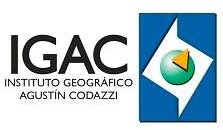 INTRODUCCIÓNEn el marco del proceso de evaluación de calidad, para la validación del producto base catastral entregado, el IGAC realiza dos procesos de calidad: i) calidad interna, la cual  permite evaluar la consistencia del dato con respecto al modelo de datos (estructura) y reglas lógicas asociadas  a la temática catastral, y ii) calidad externa, la cual consiste en contrastar con fuentes externas, la validez del dato; esto con el fin de contar con un grado de certeza en la exactitud de la información entregada en el levantamiento. Este procedimiento se realiza conforme a la norma técnica 2859-2 que establece la validación de la información sobre una calidad límite de 12.5, lo cual hace necesario su validación en terreno.El presente documento contiene la evaluación de calidad externa de la entrega de productos del (identificación de operador y entrega), en el marco del Contrato Numero del contrato, “Objeto del Contrato”.Se presenta el resultado de la validación de calidad de los productos entregados por el operador Nombre del operador el día __ de _____ de ____. El control de calidad fue adelantado por el grupo técnico del IGAC entre los días del __ al __ de ______ de ____, de acuerdo con lo indicado en los parámetros que para el modelo de datos LADM_COL y la normatividad vigente, El gestor catastral debe realizar el control de calidad de los productos del proceso catastral.MARCO NORMATIVOEl siguiente es el marco normativo por el cual el Instituto Geográfico Agustín Codazzi se rige en el proceso de verificación de la calidad de los productos entregados por el operador catastral:Relacionar el marco normativo que aplique para el producto y la evaluación de calidadDESCRIPCIÓN DE LAS VARIABLES A REVISARConforme a lo definido por el IGAC, a continuación se presentan las variables del levantamiento catastral que son objeto de revisión por muestra:ETAPAS DE VALIDACIÓN DE CALIDADDe acuerdo con lo anterior, el operador entrega al IGAC los productos con los reportes establecidos en el Plan de calidad, según con el cronograma aprobado en el plan de trabajo, posteriormente se verifica que los productos entregados por el operador estén completos y sean los definidos contractualmente en el Plan de calidad para los componentes físico-jurídico, social y económico.Si la entrega no está completa, el IGAC realiza el reporte y se dispone de ____ (_) días hábiles para que el operador catastral la complete. Si pasados los ____ (_) días el operador catastral completa los productos y entregas definidos contractualmente, el IGAC inicia la evaluación de calidad interna y externa de los mismos.En este caso, el IGAC clasifica los productos por componente para realizar la asignación a los grupos de calidad para evaluación, la cual debe tardar como máximo ____ (__) días hábiles.Si pasados los ____ (_) días el operador catastral no completa los productos y avance definidos contractualmente:El IGAC activa una auditoria sobre las actividades críticas.El operador catastral establece un plan de mitigación que permita superar el riesgo de incumplimiento antes del vencimiento de la siguiente entrega. El IGAC inicia el proceso para la aplicación de penalidades o sanciones al operador catastral establecidas contractualmente.En la siguiente tabla se evidencian las validaciones a realizar tanto en oficina como en campo, por parte del (equipo de calidad de la Dirección de Gestión Catastral del IGAC o Dirección Territorial).Criterios de errores y aceptación o rechazo del lote (calidad externa)Para la validación de la calidad externa, el IGAC compara con las fuentes de información secundarias y visita a terreno, la validez de diecinueve (19) variables, con el fin de establecer la aceptación o rechazo del lote entregado por el operador. Este procedimiento se realiza seleccionando una muestra aleatoria, de acuerdo con la cantidad de predios entregados por el operador (Lote) y aplicando lo establecido en la norma técnica 2859-2. Planes de muestreo simple tabulados según la calidad límite CL (Procedimiento A)A continuación, se detalla cada una de las diecinueve (19) variables definidas por el IGAC, las cuales se encuentran agrupadas por clases y prioridad, de acuerdo con el modelo de aplicación para levantamiento catastral LADM_COL.  Teniendo en cuenta lo anterior, los casos y criterios para aceptar o rechazar un lote son los siguientes:CASO 1. Aprobación o rechazo del lote por cantidad de predios no conformesUn (1) Predio No Conforme contiene uno o más errores en las variables de Prioridad AltaEquivalencias:Dos (2) errores en variables de Prioridad Media equivalen a un (1) error en la variable de Prioridad Alta.Tres (3) errores en variables de Prioridad Baja equivalen a un (1) error en la variable de Prioridad Alta.Un (1) error en la variable de Prioridad Media más dos (2) errores en variables de Prioridad baja equivale a un error en la variable de Prioridad Alta.Un lote se considera “Rechazado” si la cantidad de predios “No conformes” supera el límite de ítems defectuosos (AC) estipulados en la norma técnica ISO 2859-2.CASO 2. Aprobación o rechazo del lote por variables no conformesUna (1) variable es considerada “No conforme” si supera la cantidad de ítems defectuosos (AC) estipulados en la norma técnica ISO 2859-2.Lo anterior dependerá de la prioridad de la variable así:Un (1) ítem defectuoso = Un (1) error de una Variable de Prioridad Alta.Un (1) ítem defectuoso = Dos (2) Errores de Variables de Prioridad Media.Un (1) ítem defectuoso = Tres (3) Errores de Variables de Prioridad Baja.Un lote se considera Rechazado si una o más variables se consideran como “No conforme” Esto, además de dar un concepto de aprobación o rechazo sobre el lote, permite identificar en cuáles variables el operador está cometiendo errores, de tal forma que le permita emprender acciones de mejora para subsanar los errores presentados en esa(s) variable(s); un ejemplo de ellos podría ser realizar capacitaciones al equipo de trabajo en las variables que presentaron rechazo.PLAN DE MUESTREOLa definición del tamaño de la muestra se hizo de conformidad con la norma NTC- ISO 2859-2, definido en la “Tabla 1. Planes de muestreo simple tabulados según la calidad límite (CL) (procedimiento A)” de esta norma. Tabla 1. Planes de muestreo simple tabulados según la calidad límite CL (Procedimiento A). Fuente NTC- ISO 2859-2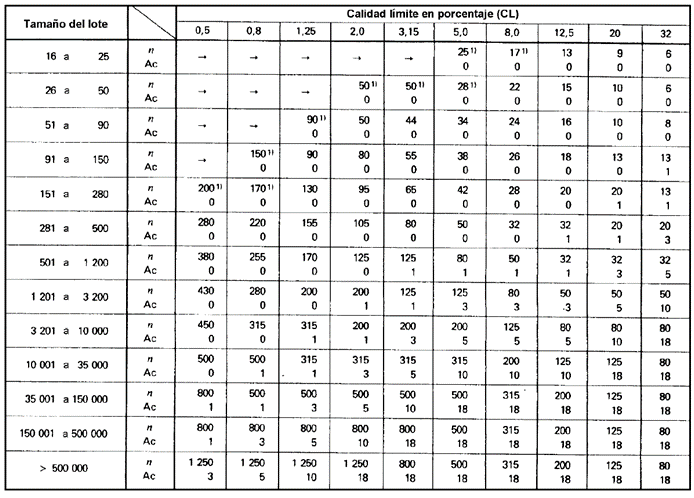 Para el caso, la entrega se tiene un total de (____) predios entregados para el municipio ________, para lo cual se seleccionó de forma aleatoria _______ (___) predios para visita, y un total de (____) predios entregados para el municipio _____, para lo cual se seleccionó de forma aleatoria ______ (___)Municipio (1) ___________ Zona (Urbana o Rural) (___ predios)A continuación, se presenta la especialización de los predios sobre el sector urbano o rural entregados del Municipio de __________.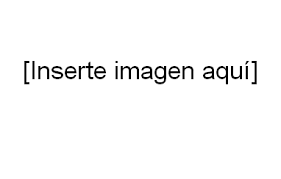 Anexar imagen de distribución de predios muestra sobre la entrega y el MunicipioIlustración 1. Predios muestra Urbano o Rural - Municipio de _______, Unidad(es)  de intervención __En la siguiente tabla se evidencian los códigos prediales nacionales asociados a los predios objeto de muestreo en campo, de los cuales se evalúo para cada uno (19) variables.Tabla 2. Muestra Urbano o Rural Municipio de _______, (__ Predios)Municipio (n) ___________ Zona (Urbana 0 Rural) (___ predios)A continuación, se presenta la especialización de los predios sobre el sector urbano o Rural entregados del Municipio de __________.Anexar imagen de distribución de predios muestra sobre la entrega y el MunicipioIlustración 1. Predios muestra Urbano o Rural - Municipio de _______, Unidad(es)  de intervención __En la siguiente tabla se evidencian los códigos prediales nacionales asociados a los predios objeto de muestreo en campo, de los cuales se evalúo para cada uno (19) variables.Tabla 3. Muestra Urbano o Rural Municipio de _______, (__ Predios)RESULTADOS DE VERIFICACIÓN Y CONTROL DE CALIDAD EXTERNA Municipio 1.Luego de la visita en terreno y la verificación en oficina realizada a los predios de la zona urbana y/o rural del municipio de ____, donde se evaluaron en total (__) predios muestra, estos se distribuyeron de acuerdo al muestreo, así:Se verificó la información física y jurídica asociada a cada uno de los predios muestra, distribuidos en _____ (__) profesionales de calidad de campo.Para el municipio de _______,  los profesionales encargados de la validación fueron:Profesional de calidad 1Profesional de calidad nA continuación, se presenta la información recolectada en la visita a cada predio, la cual se comparó con el fin de determinar si lo entregado por el operador corresponde con la realidad física y jurídica. Es de anotar que solamente se presentan las variables que tienen diferencias con respecto a lo verificado.En este apartado se deben relacionar todos los predios muestra con el detalle de la verificación teniendo en cuenta lo siguiente:Se debe indicar el ID relacionado para cada predio muestraEn caso de o ser posible hacer la validación de un predio muestra por diferentes motivos, se debe seleccionar uno o mas predios de forma aleatoria sobre el restante de predios que inicialmente no fueron seleccionados.En la tabla, para cada predio se debe relacionar mínimo la variable del código predial NacionalEn la tabla, para cada predio se deben relacionar solamente, a excepción del código predial nacional, las variables que son inconsistentes entre lo entregado por el operador y lo evidenciado en la realidad. Esta inconsistencia debe estar claramente soportada con evidencias y no puede estar sujeta a suposiciones del evaluador.En las filas de resultado se debe relacionar la información entregada por el operador en cada variable y el dato obtenido por el evaluador.Id – Orden 1Id – Orden 2Id – Orden nMunicipio n.Luego de la visita en terreno y la verificación en oficina realizada a los predios de la zona urbana y/o rural del municipio de ____, donde se evaluaron en total (__) predios muestra, estos se distribuyeron de acuerdo al muestreo, así:Se verificó la información física y jurídica asociada a cada uno de los predios muestra, distribuidos en _____ (__) profesionales de calidad de campo.Para el municipio de _______,  los profesionales encargados de la validación fueron:Profesional de calidad 1Profesional de calidad nA continuación, se presenta la información recolectada en la visita a cada predio, la cual se comparó con el fin de determinar si lo entregado por el operador corresponde con la realidad física y jurídica. Es de anotar que solamente se presentan las variables que tienen diferencias con respecto a lo verificado.En este apartado se deben relacionar todos los predios muestra con el detalle de la verificación teniendo en cuenta lo siguiente:Se debe indicar el ID relacionado para cada predio muestraEn caso de o ser posible hacer la validación de un predio muestra por diferentes motivos, se debe seleccionar uno o más predios de forma aleatoria sobre el restante de predios que inicialmente no fueron seleccionados.En la tabla, para cada predio se debe relacionar mínimo la variable del código predial NacionalEn la tabla, para cada predio se deben relacionar solamente, a excepción del código predial nacional, las variables que son inconsistentes entre lo entregado por el operador y lo evidenciado en la realidad. Esta inconsistencia debe estar claramente soportada con evidencias y no puede estar sujeta a suposiciones del evaluador.En las filas de resultado se debe relacionar la información entregada por el operador en cada variable y el dato obtenido por el evaluador.Id – Orden 1Id – Orden 2Id – Orden nRESULTADO GENERAL – EVALUACIÓN CALIDAD EXTERNACon el fin de determinar la conformidad del producto, y teniendo en cuenta los criterios para determinar la aprobación del producto, se realizó la calificación de los resultados en el formato “evaluación de calidad externa exactitud temática a predios muestra” que aplica para la verificación de los predios muestra.El resultado general de la evaluación es:Municipio 1:  “Aprobado – Rechazado”Municipio n:  “Aprobado – Rechazado”CONCLUSIONESRelacionar las observaciones, recomendaciones y conclusiones generales que se presentaron en la verificación que se desarrolló sobre los predios muestra y el resultado.ClaseAtributoTipo de ValorDominio lc predioCódigo Predial NacionalString lc predioDirecciónStringExtDireccion lc predioMatricula inmobiliaria / Referencia Registra Sistema AntiguoStringNo aplica lc predioTipo PredioStringPublico.Baldio
Publico.Fiscal
Publico.Patrimonial
Publico.UsoPublico
Publico.Ejido
Privado
Territorio Colectivo
Vacante lc predioCondición PredioStringNPH
PH.matriz
PH.Unidad Predial
Condominio.Matriz
Condominio.Unidad Predial
Parque Cementerio.Matriz
Parque Cementerio.Unidad Predial
Vía
Informal
Bien Uso Publico lc predioDestinación EconómicaStringAcuícola
Agrícola
Agroindustrial
Agropecuario
Agroforestal
Comercial
Cultural
Educativo
Forestal
Habitacional
Industrial
Infraestructura Asociada producción Agropecuaria
Infraestructura Hidráulica
Infraestructura Saneamiento Basic o
Infraestructura Seguridad
Infraestructura Transporte
Institucional
Minería Hidrocarburos
Lote Urbanizable No Urbanizado
Lote Urbanizado No Construido
Lote No Urbanizable
Pecuario
Recreacional
Religioso
Salubridad
Servicios Funerarios
Uso Publicolc datos adicionales de levantamiento catastralNovedad Números PredialesStringNinguna
Cancelación
Cambio Numero Predial
Englobe
Desenglobe
Predio Nuevolc punto linderoAcuerdoStringAcuerdo
Desacuerdolc punto linderoPunto TipoStringPoste
Construcción
Punto Dinámico
Elemento Natural
Piedra
Sin Materialización
Mojón
Incrustación
Pilastralc interesadoTipo DocumentoStringCedula ciudadanía
Cedula Extranjería
NIT
Tarjeta Identidad
Registro Civil
Secuencial
Pasaportelc interesadoDocumento IdentidadStringlc interesadoPrimer Nombre, Segundo Nombre, Primer Apellido, segundo apellido o razón socialStringlc derechoTipoStringDominio
Posesión
Ocupaciónlc derechoFecha Inicio TenenciaDatelc fuente administrativaFuente AdministrativaStringDocumento Privado
Documento publico.Escritura pública
Documento publico.Sentencia Judicial
Documento público. Acto Administrativo
Sin Documentolc fuente administrativaFuente AdministrativaStringEnte Emisor / Numero Fuente / Fecha Documentolc terrenoForma, Posición y ÁreaGM_MultiSurface3Dlc unidad construcciónTotalidad y representaciónGM_MultiSurface3Dlc caracteristicas unidad de construcciónUsoStringUsos Residencial, Comercial, Industrial, Institucional y anexoslc calificación unidad de construcción (uc)Categorización Unidad de construcciónStringCalificación Convencional
Tipología Construcción
Calificación No convencionalValidaciónValidaciónActividad / ProductosA. Completitud OFICINAValidación estructura de entrega y completitudB. Calidad InternaOFICINAEstructura base de datos catastralB. Calidad InternaOFICINAValidación de consistencia lógicaC. Calidad ExternaCAMPOSelección de la muestraC. Calidad ExternaCAMPOGeneración proyecto campo - insumosC. Calidad ExternaCAMPOEvaluación campo/oficinaC. Calidad ExternaCAMPOGeneración de informesD. AlertasOFICINAPaneo cartografíaD. AlertasOFICINATotalidad fotografíasD. AlertasOFICINATotalidad construccionesD. AlertasOFICINAImágenes de construcciones y calificacionesD. AlertasOFICINADivisión Político-Administrativa - Perímetro urbanoD. AlertasOFICINASaldos y trámites de conservaciónD. AlertasOFICINANovedades catastralesD. AlertasOFICINACruce Catastro - RegistroElementoElementoNombre de la medidaClaseVariablesPrioridadExactitud TemáticaCorrección de Atributo no cuantitativoNúmero de valores de atributos incorrectos  lc_predioCódigo Predial NacionalMediaExactitud TemáticaCorrección de Atributo no cuantitativoNúmero de valores de atributos incorrectos  lc_predioDirecciónBajaExactitud TemáticaCorrección de Atributo no cuantitativoNúmero de valores de atributos incorrectos  lc_predioMatricula inmobiliaria / Referencia Registra Sistema AntiguoMediaExactitud TemáticaCorrección de Atributo no cuantitativoNúmero de valores de atributos incorrectos  lc_predioTipo PredioMediaExactitud TemáticaCorrección de Atributo no cuantitativoNúmero de valores de atributos incorrectos  lc_predioCondición PredioMediaExactitud TemáticaCorrección de Atributo no cuantitativoNúmero de valores de atributos incorrectos  lc_predioDestinación EconómicaMediaExactitud TemáticaCorrección de Atributo no cuantitativoNúmero de valores de atributos incorrectos lc_datos adicionales de levantamiento catastralNovedad Números PredialesMediaExactitud TemáticaCorrección de Atributo no cuantitativoNúmero de valores de atributos incorrectos lc_punto linderoAcuerdoMediaExactitud TemáticaCorrección de Atributo no cuantitativoNúmero de valores de atributos incorrectos lc_punto linderoPunto TipoMediaExactitud TemáticaCorrección de Atributo no cuantitativoNúmero de valores de atributos incorrectos lc_interesadoTipo DocumentoMediaExactitud TemáticaCorrección de Atributo no cuantitativoNúmero de valores de atributos incorrectos lc_interesadoDocumento IdentidadMediaExactitud TemáticaCorrección de Atributo no cuantitativoNúmero de valores de atributos incorrectos lc_interesadoPrimer Nombre, Segundo Nombre, Primer Apellido, segundo apellido o razón socialMediaExactitud TemáticaCorrección de Atributo no cuantitativoNúmero de valores de atributos incorrectos lc_derechoTipoBajaExactitud TemáticaCorrección de Atributo no cuantitativoNúmero de valores de atributos incorrectos lc_derechoFecha Inicio TenenciaBajaExactitud TemáticaCorrección de Atributo no cuantitativoNúmero de valores de atributos incorrectos lc_fuente_administrativaFuente AdministrativaBajaExactitud Posicional / Exactitud TemáticaExactitud Absoluta o ExternaRatio de ajuste de Correspondencialc_terrenoForma, Posición y ÁreaAltaTotalidadOmisión
ComisiónNúmero de Ítems Omitidos
Número de ítems excedentes lc_unidad_construccionTotalidad y representaciónMediaExactitud TemáticaCorrección de Atributo no cuantitativoNúmero de valores de atributos incorrectos lc_caracteristicas_unidad_de_construccionUsoMediaExactitud TemáticaCorrección de Atributo no cuantitativoNúmero de valores de atributos incorrectos lc_calificacion unidad de construcción(uc)Categorización Unidad de construcciónMediaMunicipioTamaño del Lote – No.  prediosCantidad de Predios entregadosCantidad de Predios entregadosCantidad de Predios entregadosCantidad de Predios muestra Cantidad de Predios muestra Cantidad de Predios muestra MunicipioTamaño del Lote – No.  prediosUrbanoRuralCentro PobladoUrbanoRuralCentro PobladoIndicar Municipio 1Numero predios del Lote- EntregaIndicar Municipio n (la muestra es independiente por cada municipio, si el lote lo componen 2 o más)Numero predios del Lote- EntregaOrden Código Predial Nacional MunicipioZona1Indicar Numero predial 1Indicar Municipio 1Urbano o Rural2Indicar Numero predial 2Indicar Municipio 1Urbano o RuralnIndicar Numero predial nIndicar Municipio 1Urbano o RuralOrden Código Predial Nacional MunicipioZona1Indicar Numero predial 1Indicar Municipio nUrbano o Rural2Indicar Numero predial 2Indicar Municipio nUrbano o RuralnIndicar Numero predial nIndicar Municipio nUrbano o RuralINFORMACIÓN Indicar operador INFORMACIÓN Indicar operador VALIDACIÓN IGAC VALIDACIÓN IGAC VARIABLE RESULTADO RESULTADO OBSERVACIÓN Código predial Nacional Indicar Numero predial 1Indicar Numero predial 1 – o corregidoIndicar un detalle de la inconsistencia entregadaVariable 2 …19 (Solamente variables con inconsistencia)Indicar información entregada por el operadorIndicar información entregada por el operadorIndicar un detalle de la inconsistencia entregadaINFORMACIÓN Indicar operador INFORMACIÓN Indicar operador VALIDACIÓN IGAC VALIDACIÓN IGAC VARIABLE RESULTADO RESULTADO OBSERVACIÓN Código predial Nacional Indicar Numero predial 2Indicar Numero predial 2 – o corregidoIndicar un detalle de la inconsistencia entregadaVariable 2 …19 (Solamente variables con inconsistencia)Indicar información entregada por el operadorIndicar información entregada por el operadorIndicar un detalle de la inconsistencia entregadaINFORMACIÓN Indicar operador INFORMACIÓN Indicar operador VALIDACIÓN IGAC VALIDACIÓN IGAC VARIABLE RESULTADO RESULTADO OBSERVACIÓN Código predial Nacional Indicar Numero predial nIndicar Numero predial n – o corregidoIndicar un detalle de la inconsistencia entregadaVariable 2 …19 (Solamente variables con inconsistencia)Indicar información entregada por el operadorIndicar información entregada por el operadorIndicar un detalle de la inconsistencia entregadaINFORMACIÓN Indicar operador INFORMACIÓN Indicar operador VALIDACIÓN IGAC VALIDACIÓN IGAC VARIABLE RESULTADO RESULTADO OBSERVACIÓN Código predial Nacional Indicar Numero predial 1Indicar Numero predial 1 – o corregidoIndicar un detalle de la inconsistencia entregadaVariable 2 …19 (Solamente variables con inconsistencia)Indicar información entregada por el operadorIndicar información entregada por el operadorIndicar un detalle de la inconsistencia entregadaINFORMACIÓN Indicar operador INFORMACIÓN Indicar operador VALIDACIÓN IGAC VALIDACIÓN IGAC VARIABLE RESULTADO RESULTADO OBSERVACIÓN Código predial Nacional Indicar Numero predial 2Indicar Numero predial 2 – o corregidoIndicar un detalle de la inconsistencia entregadaVariable 2 …19 (Solamente variables con inconsistencia)Indicar información entregada por el operadorIndicar información entregada por el operadorIndicar un detalle de la inconsistencia entregadaINFORMACIÓN Indicar operador INFORMACIÓN Indicar operador VALIDACIÓN IGAC VALIDACIÓN IGAC VARIABLE RESULTADO RESULTADO OBSERVACIÓN Código predial Nacional Indicar Numero predial nIndicar Numero predial n – o corregidoIndicar un detalle de la inconsistencia entregadaVariable 2 …19 (Solamente variables con inconsistencia)Indicar información entregada por el operadorIndicar información entregada por el operadorIndicar un detalle de la inconsistencia entregada